Form No. 40-267: For Reporting Year (RY) 2024Specialist Report Tab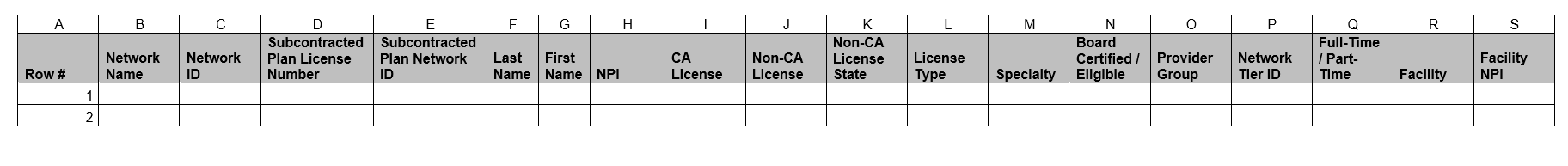 Continuation: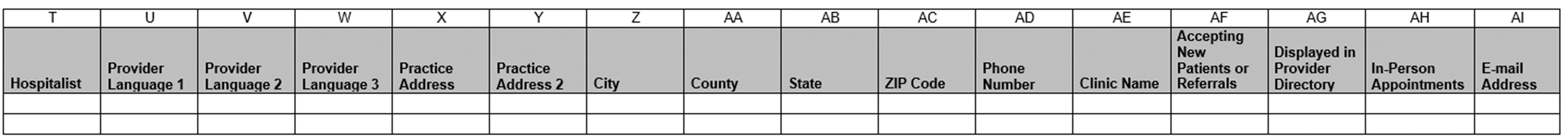 Summary of Changes:Specialist Report TabForm No. 40-267: For Reporting Year (RY) 2024Specialist Non-Physician Medical Practitioner (NPMP) Report Tab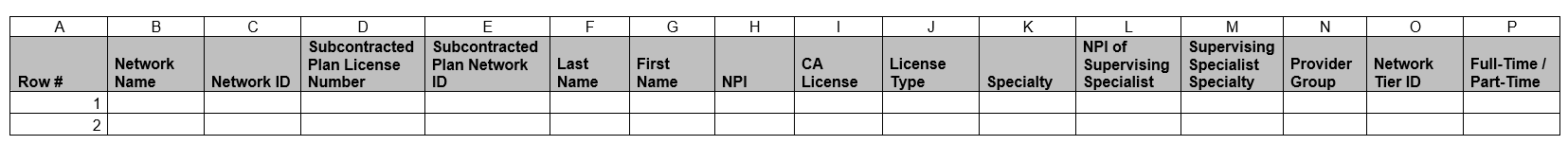 Continuation: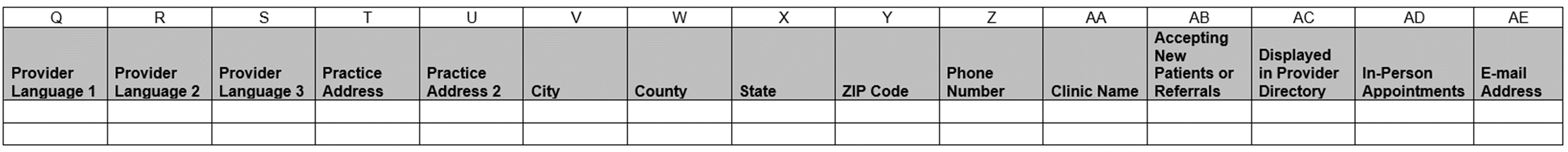 Summary of Changes:Specialist Non-Physician Medical Practitioner (NPMP) Report TabExcel Column ReferenceRY 2024 ANR Report Form HeadingActionPNetwork Tier IDUpdated Field InstructionsAHIn-Person AppointmentsUpdated Field InstructionsExcel Column ReferenceRY 2024 ANR Report Form HeadingActionONetwork Tier IDUpdated Field InstructionsADIn-Person AppointmentsUpdated Field Instructions